FloraSiberian Spruce- waxy coating on the needles that protect from drying winds and dark green needles that expedite photosynthesis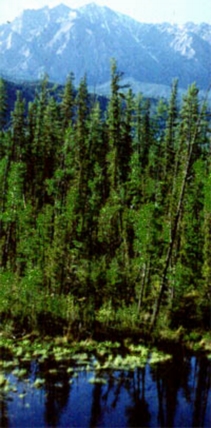 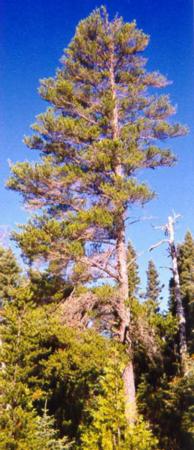 Jack Pine-Rough bark to protect from animals and wind, slender twigs that prevent snow from adheringFaunaAmerican Black Bear- Thick shaggy coat to protect from the winter, claws just right in length to climb surrounding treesSnowshoe Rabbit-fur on the bottom of its feet protect it from snow covered ground, its toes act like snowshoes